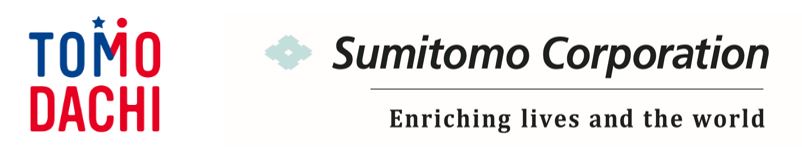 2022年度　TOMODACHI住友商事奨学金プログラム  在籍大学の学長からの英文推薦状【申請者情報】上記の学生は、学内の厳正なる選考の結果、本学の上記のアメリカの大学との1年間の交換留学プログラムに内定しており、TOMODACHI住友商事奨学金プログラムの候補生として相応しい人物であることを保証します。上記の学生は本学において優秀な成績を収め、学業に対するモチベーションが非常に高く、留学先大学の学業においても力を充分に発揮できる学生です。また、人間的にも十分成熟し、かつ国際交流に対する強い興味を持ち合わせていることから、留学先での生活に問題なく順応し、人間関係を良好に保つことが出来ると判断しています。本学は本奨学金プログラムが、米日カウンシルと住友商事（株）の協力により運営されているプログラムであることを踏まえ、この学生がTOMODACHI住友商事奨学金プログラム及び今後のTOMODACHI イ二シアチブの活動に貢献できると確信しています。I attest that the above-named student has passed our university’s rigorous one-year exchange program selection process and is a suitable candidate for the TOMODACHI Sumitomo Corporation Scholarship Program. The above-named student is highly motivated in his/her studies and has earned excellent marks at our institution. I believe this student will be able to expand his/her potential through a course of study overseas. With a well-developed character and a strong interest in international exchange, this student should have no trouble in adjusting to his/her academic and social life at the host institution and will be able to maintain positive personal relationships with his/her fellow students.In keeping with the principles of the U.S.-Japan Council and Sumitomo Corporation, I am certain that this student will make a positive contribution to the TOMODACHI Sumitomo Corporation Scholarship Program and to the future activities of the TOMODACHI Initiative.【推薦者情報】Last Name （姓）※パスポートと同じスペルで、英語で記入(English)(English)(English)(English)姓姓(ふりがな)(ふりがな)(ふりがな)(ふりがな)(ふりがな)Last Name （姓）※パスポートと同じスペルで、英語で記入(English)(English)(English)(English)姓姓(日本語)(日本語)(日本語)(日本語)(日本語)First Name （名）※パスポートと同じスペルで、英語で記入(English)(English)(English)(English)名名(ふりがな)(ふりがな)(ふりがな)(ふりがな)(ふりがな)First Name （名）※パスポートと同じスペルで、英語で記入(English)(English)(English)(English)名名(日本語)(日本語)(日本語)(日本語)(日本語)Home University（在籍大学名） (English)(English)(English)(English)(English)(English)(English)Year of Standing（留学開始時点の在籍大学における学年）Year of Standing（留学開始時点の在籍大学における学年）Year of Standing（留学開始時点の在籍大学における学年）School/Faculty/Department（在籍学部）(English)(English)(English)(English)Major（在籍学科）Major（在籍学科）(English)(English)(English)(English)(English)Host University for above student, as confirmed by home university internal selection process(学内で内定している交換留学先大学名)(English)(English)(English)(English)(English)(English)(English)(English)(English)(English)(English)Program Entry Date（交換留学の開始時期）MM（月）YYYY(西暦)Program End Date（交換留学の終了時期）Program End Date（交換留学の終了時期）MM（月）YYYY(西暦)Recommender’s Name（推薦者氏名）(English)Position（肩書）(English)Recommender’s Name（推薦者氏名）(日本語)Position（肩書）(日本語)Tel No.（連絡先電話番号）EmailAddress（住所）(English)(English)(English)Address（住所）(日本語)(日本語)(日本語)Signature（署名）Official Stamp(大学印)Signature Date MM/DD/YYYY（署名日）   (English)　　　　 Official Stamp(大学印)